Das Begleitprotokoll soll enthalten: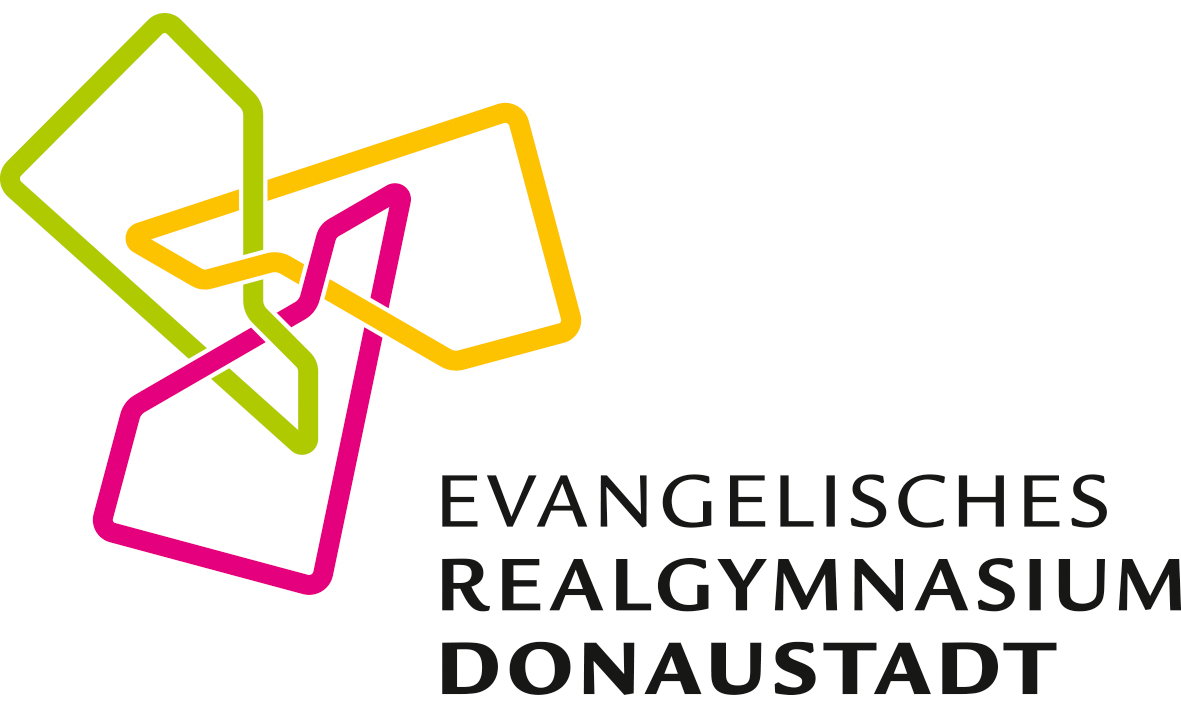 Eine Dokumentation des ArbeitsverlaufsEine Nennung der verwendeten Hilfsmittel und HilfestellungenEine übersichtliche Auflistung der Vereinbarungen und der Besprechungen, E-Mail-Kontakte, etc. mit dem/derBetreuer*inDie Angabe über die Anzahl der Zeichen der abgegebenen Arbeit (höchstens ca. 60.000 Zeichen inkl. Leer-Zeichen, ausgenommen Vorwort, Inhalts-, Literatur und Abbildungsverzeichnis.Das Begleitprotokoll ist gemeinsam mit der Arbeit auf die VWA-Datenbank hochzuladen und der gedruckten Version der vorwissenschaftlichen Arbeit beizulegen.Name des Schülers / der Schülerin:	Thema der Arbeit:	Name der Betreuungsperson:	Die Arbeit hat eine Länge von ______________________ Zeichen.-----------------	------------------------------------------------------Ort, Datum	Unterschrift des/der Schüler*in (nur bei der Beilage zu den ausgedruckten Exemplaren notwendig)DatumVorgangsweise, ausgeführte Arbeiten, verwendete Hilfsmittel, aufgesuchte Bibliotheken, …Besprechungen mit der betreuenden Lehrperson, Fortschritte, offene Fragen, Probleme, nächste SchritteDatumVorgangsweise, ausgeführte Arbeiten, verwendete Hilfsmittel, aufgesuchte Bibliotheken, …Besprechungen mit der betreuenden Lehrperson, Fortschritte, offene Fragen, Probleme, nächste Schritte